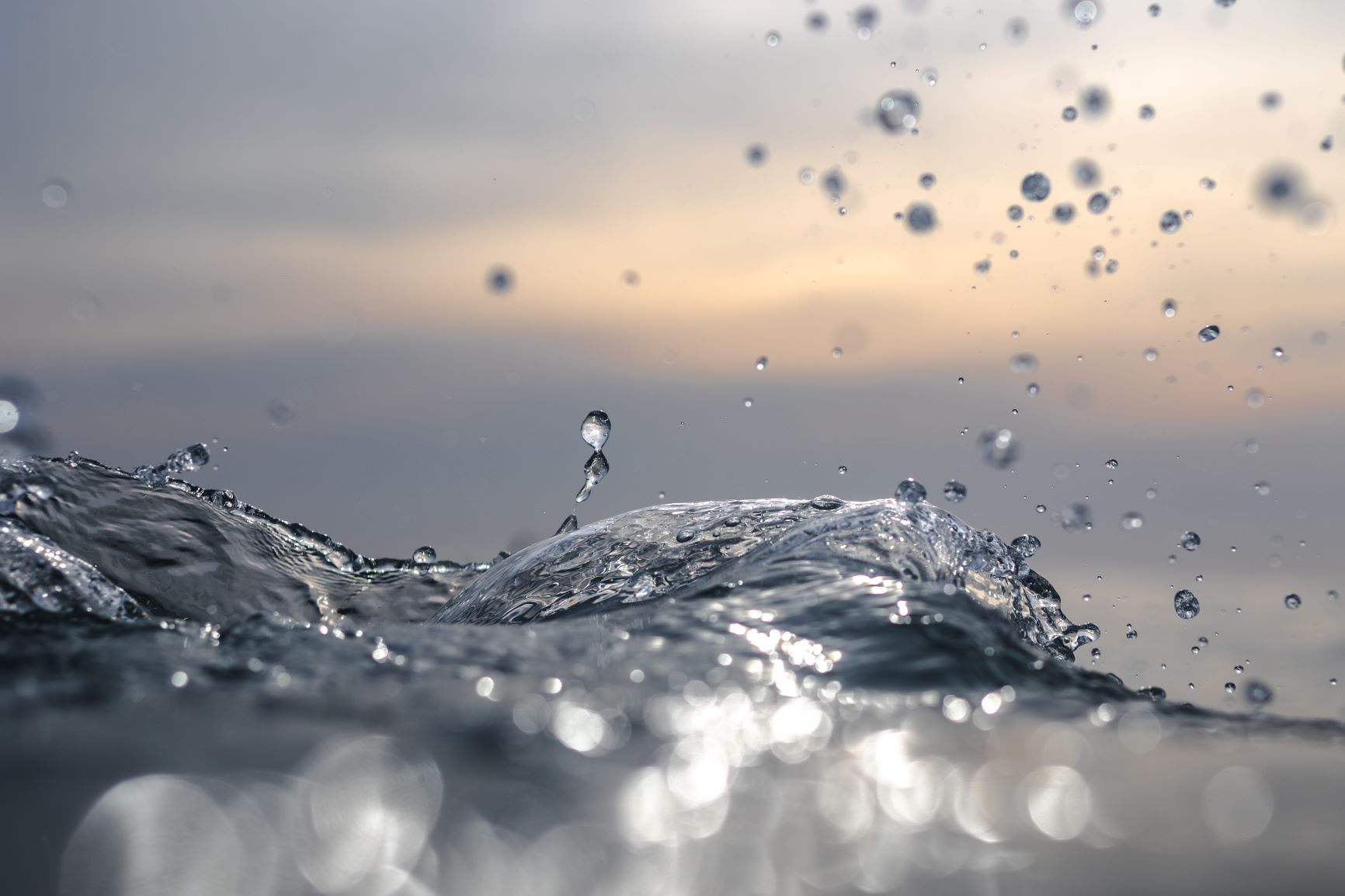 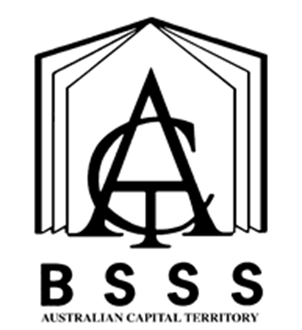 Cover Art provided by Canberra College student Aidan GiddingsTable of ContentsThe ACT Senior Secondary System		1ACT Senior Secondary Certificate		2Learning Principles		3General Capabilities		4Cross-Curriculum Priorities		7Rationale		8Goals		8Unit Titles		8Organisation of Content		8Assessment		10Achievement Standards		12Anatomy and Physiology of the Human Body	Value: 1.0	16Factors Affecting Performance	Value: 1.0	20Preparation for Training and Performance	Value: 1.0	24The Body in Motion	Value: 1.0	29Independent Study	Value: 1.0	33Appendix A – Implementation Guidelines		36Appendix B – Course Developers		39Appendix C – Common Curriculum Elements		40Appendix D – Glossary of Verbs		41Appendix E – Glossary for ACT Senior Secondary Curriculum	42Appendix F – Course Adoption		43The ACT Senior Secondary SystemThe ACT senior secondary system recognises a range of university, vocational or life skills pathways.The system is based on the premise that teachers are experts in their area: they know their students and community and are thus best placed to develop curriculum and assess students according to their needs and interests. Students have ownership of their learning and are respected as young adults who have a voice.A defining feature of the system is school-based curriculum and continuous assessment. School-based curriculum provides flexibility for teachers to address students’ needs and interests. College teachers have an opportunity to develop courses for implementation across ACT schools. Based on the courses that have been accredited by the BSSS, college teachers are responsible for developing programs of learning. A program of learning is developed by individual colleges to implement the courses and units they are delivering.Teachers must deliver all content descriptions; however, they do have flexibility to emphasise some content descriptions over others. It is at the discretion of the teacher to select the texts or materials to demonstrate the content descriptions. Teachers can choose to deliver course units in any order and teach additional (not listed) content provided it meets the specific unit goals.School-based continuous assessment means that students are continually assessed throughout years 11 and 12, with both years contributing equally to senior secondary certification. Teachers and students are positioned to have ownership of senior secondary assessment. The system allows teachers to learn from each other and to refine their judgement and develop expertise.Senior secondary teachers have the flexibility to assess students in a variety of ways. For example: multimedia presentation, inquiry-based project, test, essay, performance and/or practical demonstration may all have their place. College teachers are responsible for developing assessment instruments with task specific rubrics and providing feedback to students.The integrity of the ACT Senior Secondary Certificate is upheld by a robust, collaborative and rigorous structured consensus-based peer reviewed moderation process. System moderation involves all Year 11 and 12 teachers from public, non-government and international colleges delivering the ACT Senior Secondary Certificate.Only students who desire a pathway to university are required to sit a general aptitude test, referred to as the ACT Scaling Test (AST), which moderates student course scores across subjects and colleges. Students are required to use critical and creative thinking skills across a range of disciplines to solve problems. They are also required to interpret a stimulus and write an extended response.Senior secondary curriculum makes provision for student-centred teaching approaches, integrated and project-based learning inquiry, formative assessment and teacher autonomy. ACT Senior Secondary Curriculum makes provision for diverse learners and students with mild to moderate intellectual disabilities, so that all students can achieve an ACT Senior Secondary Certificate.The ACT Board of Senior Secondary Studies (BSSS) leads senior secondary education. It is responsible for quality assurance in senior secondary curriculum, assessment and certification. The Board consists of representatives from colleges, universities, industry, parent organisations and unions. The Office of the Board of Senior Secondary Studies (OBSSS) consists of professional and administrative staff who support the Board in achieving its objectives and functions.ACT Senior Secondary CertificateCourses of study for the ACT Senior Secondary Certificate:provide a variety of pathways, to meet different learning needs and encourage students to complete their secondary educationenable students to develop the essential capabilities for twenty-first century learnersempower students as active participants in their own learningengage students in contemporary issues relevant to their livesfoster students’ intellectual, social and ethical developmentnurture students’ wellbeing, and physical and spiritual developmentenable effective and respectful participation in a diverse society.Each course of study:comprises an integrated and interconnected set of knowledge, skills, behaviours and dispositions that students develop and use in their learning across the curriculumis based on a model of learning that integrates intended student outcomes, pedagogy and assessmentoutlines teaching strategies which are grounded in learning principles and encompass quality teachingpromotes intellectual quality, establish a rich learning environment and generate relevant connections between learning and life experiencesprovides formal assessment and certification of students’ achievements.Underpinning beliefsAll students are able to learn.Learning is a partnership between students and teachers.Teachers are responsible for advancing student learning.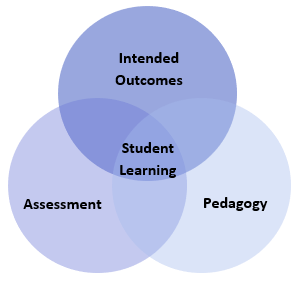 Learning PrinciplesLearning builds on existing knowledge, understandings and skills.(Prior knowledge)When learning is organised around major concepts, principles and significant real world issues, within and across disciplines, it helps students make connections and build knowledge structures.(Deep knowledge and connectedness)Learning is facilitated when students actively monitor their own learning and consciously develop ways of organising and applying knowledge within and across contexts.(Metacognition)Learners’ sense of self and motivation to learn affects learning.(Self-concept)Learning needs to take place in a context of high expectations.(High expectations)Learners learn in different ways and at different rates.(Individual differences)Different cultural environments, including the use of language, shape learners’ understandings and the way they learn.(Socio-cultural effects)Learning is a social and collaborative function as well as an individual one.(Collaborative learning)Learning is strengthened when learning outcomes and criteria for judging learning are made explicit and when students receive frequent feedback on their progress.(Explicit expectations and feedback)General CapabilitiesAll courses of study for the ACT Senior Secondary Certificate should enable students to develop essential capabilities for twenty-first century learners. These ‘capabilities’ comprise an integrated and interconnected set of knowledge, skills, behaviours and dispositions that students develop and use in their learning across the curriculum.The capabilities include:literacynumeracyinformation and communication technology (ICT)critical and creative thinkingpersonal and socialethical behaviourintercultural understandingCourses of study for the ACT Senior Secondary Certificate should be both relevant to the lives of students and incorporate the contemporary issues they face. Hence, courses address the following three priorities. These priorities are:Aboriginal and Torres Strait Islander histories and culturesAsia and Australia’s engagement with AsiaSustainabilityElaboration of these General Capabilities and priorities is available on the ACARA website at www.australiancurriculum.edu.au.LiteracyExercise Science assists in the development of literacy by introducing specific terminology used in exercise science on texts. Students understand the language used to describe physiology, biomechanics, body systems, exercise information products and services. They also develop skills that empower them to be critical consumers able to access, interpret, analyse, challenge and evaluate the ever-expanding and changing knowledge base and influences in the fields of health and physical education. In physical activity settings, students develop an understanding of the language of movement and movement sciences. This is essential in analysing their own and others’ movement performances.Students also learn to comprehend and compose texts related to Exercise Science. This includes learning to communicate effectively for a variety of purposes to different audiences, express their own ideas and opinions, evaluate the viewpoints of others and express their emotions appropriately in a range of social and physical activity contexts.Students become literate as they develop the knowledge, skills and dispositions to interpret and use language confidently for learning and communicating in and out of school and for participating effectively in society. Literacy involves students in listening to, reading, viewing, speaking, writing and creating oral, print, visual and digital texts, and using and modifying language for different purposes in a range of contexts.NumeracyExercise Science provides students with opportunities to recognise the mathematics that exists in Health and Physical Education learning experiences. As they engage with Exercise Science, students see the importance of numeracy, select relevant numeracy knowledge and skills, and apply these skills in a range of contexts. Students use calculation, estimation and measurement to collect and make sense of information related to, for example, nutrition, fitness, oxygen intake or various skill performances. They use spatial reasoning in movement activities and in developing concepts and strategies for improving performance in individual and team sports or recreational pursuits. Students interpret and analyse health and physical activity information using mathematical formulae, statistical reasoning, identifying patterns and relationships in data to consider trends, draw conclusions, make predictions and inform exercise science behaviour and practices.Information and Communication Technology (ICT) CapabilityExercise Science enhances ICT learning by helping students to effectively and safely access online health and physical activity information and services to manage their own and others’ health and wellbeing. Students use ICT as key tools for communicating, collaborating, creating content, seeking help, accessing information and analysing performance in the Exercise Science field.They use a range of ICT to analyse, measure and enhance movement performances and to access and critically evaluate exercise science information, products and services. They also use ICT to develop plans for nutrition and physical activity participation.In the Australian Curriculum, students develop ICT capability as they learn to use ICT effectively and appropriately to access, create and communicate information and ideas, solve problems and work collaboratively in all learning areas at school, and in their lives beyond school. The capability involves students in learning to make the most of the digital technologies available to them, adapting to new ways of doing things as technologies evolve and limiting the risks to themselves and others in a digital environment.Critical and Creative ThinkingExercise Science develops students’ ability to think logically, critically and creatively in response to a range of Health and Exercise Science issues, ideas and challenges. Students learn how to critically evaluate evidence related to the learning area and the broad range of associated media messages to creatively generate and explore original alternatives and possibilities. In Health and Physical Education, students’ critical and creative thinking skills are developed through learning experiences that encourage them to pose questions and seek solutions to health issues by designing appropriate strategies to promote and advocate personal, social and community health and wellbeing through exercise science. Students also use critical thinking to challenge societal factors that negatively influence their own and others’ health and wellbeing.Exercise Science also provides learning opportunities that support technique refinement and improved physical performance.Personal and Social CapabilityExercise Science contributes to the development of personal and social capability for all students. Working collaboratively with others in movement- and non-movement-based activities develops students' personal and social skills as well as an appreciation of their own strengths and abilities and those of their peers. They develop a range of interpersonal skills such as communication, negotiation, teamwork and leadership, and an appreciation of diverse perspectives.The curriculum provides opportunities for students to explore their own identities and develop an understanding of factors that influence and shape who they are. They learn how to recognise, understand, validate and respond appropriately to their own emotions, strengths and values.They develop the knowledge, understanding and skills to set and monitor personal and academic goals, effectively manage their time, and prioritise tasks and responsibilities in order to balance their school, home, work and social commitments.Ethical UnderstandingStudents examine ethical principles and codes of practice appropriate to different contexts, such as at school, at home, in the community, in relationships, on the sporting field, in the natural environment As students explore concepts and consequences of fair play, equitable participation, empathy and respect, they develop skills to make ethical decisions and understand the consequences of their actions. They also develop the capacity to apply these skills in everyday situations and exercise science-based contexts.Building ethical understanding throughout all stages of schooling will assist students to engage with the more complex issues that they are likely to encounter in the future, and to navigate a world of competing values, rights, interests and norms. Exercise Science provides some content that demands consideration from an ethical perspective. This includes analysing and evaluating the ethics of the actions and motivations of individuals and groups, understanding the ethical dimensions of research and information, debating ethical dilemmas and applying ethics in a range of situations.Intercultural UnderstandingExercise Science provides opportunities for students to recognise and respect different ways of thinking about personal, family and social health issues. They also learn about different individual, group and intergroup participation in physical activity and health practices. Students learn to appreciate that differences in beliefs and perspectives may affect how some people make food and health choices, or how they are able to participate in physical activities.Students recognise occasions when tensions between individuals and groups are based on cultural differences, and learn to act in ways that maintain individual and group integrity and that respect the rights of all. They examine stereotypical representations of various social and cultural groups in relation to exercise science issues and concepts of participation, success and failure in physical activity. In doing so, students gain an understanding of how culture shapes personal and social perspectives and interactions. They also gain an understanding of what is valued in terms of health and physical activity within their families, social groups and institutions, and within other cultures in the broader community.Cross-Curriculum PrioritiesAboriginal and Torres Strait Islander Histories and CulturesThe Aboriginal and Torres Strait Islander histories and cultures priority provides the opportunity for all young Australians to gain a deeper understanding and appreciation of Aboriginal and Torres Strait Islander histories and cultures, deep knowledge traditions and holistic world views. This knowledge and understanding will enrich all learners’ ability to participate positively in the ongoing development of Australia through a deepening knowledge and connection with the world’s oldest continuous living cultures.Asia and Australia’s Engagement with AsiaThe priority of Asia and Australia’s engagement with Asia provides opportunities for students to explore the synergy between Asia and Australia in the areas of health and physical activity. An understanding of the engagement between Australia and Asia contributes to the capacity of students to be active and informed citizens.SustainabilityStudents explore how they connect and interact with natural, managed and built environments, and with people in different social groups within their social networks and wider communities. They consider how these connections and interactions within systems play an important role in promoting, supporting and sustaining the wellbeing of individuals, the community and the environment as a whole, now and into the future.Students develop an understanding of their potential to contribute to sustainable patterns of living. They will develop their world view by exploring concepts of diversity, social justice and consumerism as these relate to the promotion and maintenance of health and wellbeing. Through movement experiences, students are provided with opportunities to develop a connection in and with environments and to gain an appreciation of the interdependence of the health of people and that of environments.Exercise ScienceA / T / MRationaleExercise science examines theories of the biological, physiological, biomechanical and psychological, the interrelationship and influences on performance and participation in physical activity. Students develop insights into the science underpinning sports performance and movement. When students undertake practical activities in Exercise Science they gain knowledge through experiential learning. This course prepares students for further study and provides pathways into careers such as physiotherapy, sport and injury prevention, fitness training and allied health.GoalsThis course should enable students to: analyse Exercise Science theories, concepts, principles, methodologies, assumptions, perspectives and ideasanalyse the nature and purpose of Exercise Science and the impact of factors that influence self, others and well-beinganalyse values and attitudes and evaluate their influence on Exercise Sciencecommunicate in a range of modes and mediums for specific purposes and audiencesreflect on and apply concepts, skills and strategies.Unit TitlesAnatomy and Physiology of the Human BodyFactors Affecting PerformancePreparation for Training and PerformanceThe Body in MotionIndependent StudyOrganisation of ContentAnatomy and Physiology of the Human BodyIn this unit, students will examine and explore the structure and function of musculoskeletal and cardiorespiratory systems and analyse how the systems adapt and adjust to the demands of physical activity. Students will investigate these systems from a cellular to systemic level allowing them to develop and understanding of how each system acts as an enabler or barrier to physical performance. Factors Affecting PerformanceIn this unit, students will examine the physiological, psychological and behavioural theories that influence athletic performance. Students will be introduced to factors affecting performance and develop basic insights into the science underpinning the management of sports injuries and athletic mindset. Students will examine and explore how the extent and intensity of sports participation relates to the incidence of sports injuries and explore a range of technical and scientific approaches for maintaining the physical and mental well-being of athletes.Preparation for Training and PerformanceIn this unit, students investigate the factors that influence sports performance. Students will critically analyse the effectiveness of training and nutritional guidelines and how they contribute to the improvement of athletic performance. Students will explore a variety of training and nutritional principles to develop an understanding of the varying needs of community target groups and elite athletes. The Body in MotionIn this unit, students will explore the biomechanical and physiological principles involved in analysing and interpreting the body in motion and energy production. Students will apply a variety of methods used to analyse movement patterns and examine the physiological adaptations to exercise. Students will investigate the biomechanical and physiological factors that influence athletic performance.Independent StudyAn Independent Study unit has an important place in senior secondary courses. It is a valuable pedagogical approach that empowers students to make decisions about their own learning. An Independent Study unit can be proposed by an individual student for their own independent study and negotiated with their teacher. The program of learning for an Independent Study unit must meet the unit goals and content descriptions as they appear in the course.Independent Study units are only available to individual students in Year 12. A student can only study a maximum of one Independent Study unit in each course. Students must have studied at least three standard 1.0 units from this course. An Independent Study unit requires the principal’s written approval. Principal approval can also be sought by a student in Year 12 to enrol concurrently in an Independent Study unit and their third 1.0 unit in this course of study.AssessmentThe identification of criteria within the achievement standards and assessment task types and weightings provides a common and agreed basis for the collection of evidence of student achievement.Assessment Criteria (the dimensions of quality that teachers look for in evaluating student work) provide a common and agreed basis for judgement of performance against unit and course goals, within and across colleges. Over a course, teachers must use all these criteria to assess students’ performance but are not required to use all criteria on each task. Assessment criteria are to be used holistically on a given task and in determining the unit grade.Assessment Tasks elicit responses that demonstrate the degree to which students have achieved the goals of a unit based on the assessment criteria. The Common Curriculum Elements (CCE) is a guide to developing assessment tasks that promote a range of thinking skills (see Appendix C). It is highly desirable that assessment tasks engage students in demonstrating higher order thinking.Rubrics are constructed for individual tasks, informing the assessment criteria relevant for a particular task and can be used to assess a continuum that indicates levels of student performance against each criterion.Assessment CriteriaStudents will be assessed on the degree to which they demonstrate:knowledge and understandingskills.Assessment Task TypesAdditional Assessment InformationFor a standard unit (1.0), students must complete a minimum of three assessment tasks and a maximum of five.For a half standard unit (0.5), students must complete a minimum of two and a maximum of three assessment tasks.Assessment tasks for a standard (1.0) or half-standard (0.5) unit must be informed by the Achievement Standards.Students should experience a variety of task types and different modes of communication to demonstrate the Achievement Standards.Suggested guidelines for a written task - A: 500-800 words, T: 800-1500 words.Suggested guidelines for an oral presentation - A: 5-8 minutes, T: 8-15 minutes.Achievement StandardsYears 11 and 12 achievement standards are written for A/T courses. A single achievement standard is written for M courses.A Year 12 student in any unit is assessed using the Year 12 achievement standards. A Year 11 student in any unit is assessed using the Year 11 achievement standards. Year 12 achievement standards reflect higher expectations of student achievement compared to the Year 11 achievement standards. Years 11 and 12 achievement standards are differentiated by cognitive demand, the number of dimensions and the depth of inquiry.An achievement standard cannot be used as a rubric for an individual assessment task. Assessment is the responsibility of the college. Student tasks may be assessed using rubrics or marking schemes devised by the college. A teacher may use the achievement standards to inform development of rubrics. The verbs used in achievement standards may be reflected in the rubric. In the context of combined Years 11 and 12 classes, it is best practice to have a distinct rubric for Years 11 and 12. These rubrics should be available for students prior to completion of an assessment task so that success criteria are clear.Anatomy and Physiology of the Human Body	Value: 1.0Anatomy and Physiology of the Human Body a	Value 0.5Anatomy and Physiology of the Human Body b	Value 0.5Unit DescriptionIn this unit students will examine and explore the structure and function of musculoskeletal and cardiorespiratory systems and analyse how these systems adapt and adjust to the demands of physical activity. Students will investigate these systems from a cellular to systemic level allowing them to develop an understanding of how each system acts as an enabler or barrier to physical performance. Students may be introduced to other systems such as the nervous and endocrine systems Specific Unit GoalsThis unit should enable students to:Content DescriptionsAll knowledge, understanding and skills below must be delivered: A guide to reading and implementing content descriptions In this course there are opportunities to use a range of practical and theoretical applications to promote understanding.Content descriptions specify the knowledge, understanding and skills that students are expected to learn and that teachers are expected to teach. Teachers are required to develop a program of learning that allows students to demonstrate all the content descriptions. The lens which the teacher uses to demonstrate the content descriptions may be either guided through provision of electives within each unit or determined by the teacher when developing their program of learning.A program of learning is what a college provides to implement the course for a subject. It is at the discretion of the teacher to emphasis some content descriptions over others. The teacher may teach additional (not listed) content provided it meets the specific unit goals. This will be informed by the student needs and interests.AssessmentRefer to pages 10-12.Factors Affecting Performance	Value: 1.0Factors Affecting Performance a	Value 0.5Factors Affecting Performance b	Value 0.5Unit DescriptionIn this unit students will examine the physiological, psychological and behavioural theories that influence athletic performance. Students will be introduced to factors affecting performance and develop basic insights into the science underpinning the management of sports injuries and athletic mindset. Students will examine and explore how the extent and intensity of sports participation relates to the incidence of sports injuries. Students will explore a range of technical and scientific approaches for maintaining the physical and mental well-being of athletes.Specific Unit GoalsThis unit should enable students to:Content DescriptionsAll knowledge, understanding and skills below must be delivered:A guide to reading and implementing content descriptionsIn this course there are opportunities to use a range of practical and theoretical applications to promote understanding.Content descriptions specify the knowledge, understanding and skills that students are expected to learn and that teachers are expected to teach. Teachers are required to develop a program of learning that allows students to demonstrate all the content descriptions. The lens which the teacher uses to demonstrate the content descriptions may be either guided through provision of electives within each unit or determined by the teacher when developing their program of learning.A program of learning is what a college provides to implement the course for a subject. It is at the discretion of the teacher to emphasis some content descriptions over others. The teacher may teach additional (not listed) content provided it meets the specific unit goals. This will be informed by the student needs and interests.AssessmentRefer to pages 10-12.Preparation for Training and Performance	Value: 1.0Preparation for Training and Performance a	Value 0.5Preparation for Training and Performance b	Value 0.5Unit DescriptionIn this unit students investigate the factors that influence sports performance. Students will critically analyse the effectiveness of training and nutritional guidelines and how they contribute to the improvement of athletic performance. Students will explore a variety of training and nutritional principles to develop an understanding of the varying needs of community target groups and elite athletes.Specific Unit GoalsThis unit should enable students to: Content DescriptionsAll knowledge, understanding and skills below must be delivered:A guide to reading and implementing content descriptionsIn this course there are opportunities to use a range of practical and theoretical applications to promote understanding.Content descriptions specify the knowledge, understanding and skills that students are expected to learn and that teachers are expected to teach. Teachers are required to develop a program of learning that allows students to demonstrate all the content descriptions. The lens which the teacher uses to demonstrate the content descriptions may be either guided through provision of electives within each unit or determined by the teacher when developing their program of learning.A program of learning is what a college provides to implement the course for a subject. It is at the discretion of the teacher to emphasis some content descriptions over others. The teacher may teach additional (not listed) content provided it meets the specific unit goals. This will be informed by the student needs and interests.AssessmentRefer to pages 10-12.The Body in Motion	Value: 1.0The Body in Motion a	Value 0.5The Body in Motion b	Value 0.5Unit DescriptionIn this unit students will explore the biomechanical and physiological principles involved in analysing and interpreting the body in motion and energy production. Students will apply a variety of methods used to analyse movement patterns and examine the physiological adaptations to exercise. Students will investigate the biomechanical and physiological factors that influence athletic performance.Specific Unit GoalsThis unit should enable students to: Content DescriptionsAll knowledge, understanding and skills below must be delivered:A guide to reading and implementing content descriptionsIn this course there are opportunities to use a range of practical and theoretical applications to promote understanding.Content descriptions specify the knowledge, understanding and skills that students are expected to learn and that teachers are expected to teach. Teachers are required to develop a program of learning that allows students to demonstrate all the content descriptions. The lens which the teacher uses to demonstrate the content descriptions may be either guided through provision of electives within each unit or determined by the teacher when developing their program of learning.A program of learning is what a college provides to implement the course for a subject. It is at the discretion of the teacher to emphasis some content descriptions over others. The teacher may teach additional (not listed) content provided it meets the specific unit goals. This will be informed by the student needs and interests.AssessmentRefer to pages 10-12.Independent Study	Value: 1.0Independent Study a	Value 0.5Independent Study b	Value 0.5PrerequisiteIndependent Study units are only available to individual students in Year 12. A student can only study a maximum of one Independent Study unit in each course. Students must have studied at least three standard 1.0 units from this course. An Independent Study unit requires the principal’s written approval. Principal approval can also be sought by a student in Year 12 to enrol concurrently in an Independent Study unit and their third 1.0 unit in this course of study.Unit DescriptionAn Independent Study unit has an important place in senior secondary courses. It is a valuable pedagogical approach that empowers students to make decisions about their own learning. An Independent Study unit can be proposed by an individual student for their own independent study and negotiated with their teacher. The program of learning for an Independent Study unit must meet the unit goals and content descriptions as they appear in the course.Specific Unit GoalsThis unit should enable students to:Content DescriptionsAll knowledge, understanding and skills below must be delivered:A guide to reading and implementing content descriptionsIn this course there are opportunities to use a range of practical and theoretical applications to promote understanding.Content descriptions specify the knowledge, understanding and skills that students are expected to learn and that teachers are expected to teach. Teachers are required to develop a program of learning that allows students to demonstrate all the content descriptions. The lens which the teacher uses to demonstrate the content descriptions may be either guided through provision of electives within each unit or determined by the teacher when developing their program of learning.A program of learning is what a college provides to implement the course for a subject. It is at the discretion of the teacher to emphasis some content descriptions over others. The teacher may teach additional (not listed) content provided it meets the specific unit goals. This will be informed by the student needs and interests.AssessmentRefer to pages 10-12.Appendix A – Implementation GuidelinesAvailable course patternsA standard 1.0 value unit is delivered over at least 55 hours. To be awarded a course, students must complete at least the minimum units over the whole minor, major, major/minor or double major course.Units in this course can be delivered in any order.Prerequisites for the course or units within the courseStudents must have studied at least three standard 1.0 units from this course in order to access the Independent Study unit. An Independent Study unit requires the principal’s written approval. Principal approval can also be sought by a student in Year 12 to enrol concurrently in an Independent Study unit and their third 1.0 unit in this course of study.Arrangements for students continuing study in this courseStudents who studied the previous course may undertake any units in this course provided there is no duplication of content.Duplication of Content RulesStudents cannot be given credit towards the requirements for a Senior Secondary Certificate for a unit that significantly duplicates content in a unit studied in another course. The responsibility for preventing undesirable overlap of content studied by a student rests with the principal and the teacher delivering the course. Students will only be given credit for covering the content once.Guidelines for DeliveryProgram of LearningA program of learning is what a school provides to implement the course for a subject. This meets the requirements for context, scope and sequence set out in the Board endorsed course. Students follow programs of learning in a college as part of their senior secondary studies. The detail, design and layout of a program of learning are a college decision.The program of learning must be documented to show the planned learning activities and experiences that meet the needs of particular groups of students, taking into account their interests, prior knowledge, abilities and backgrounds. The program of learning is a record of the learning experiences that enable students to achieve the knowledge, understanding and skills of the content descriptions. There is no requirement to submit a program of learning to the OBSSS for approval. The Principal will need to sign off at the end of Year 12 that courses have been delivered as accredited.Content DescriptionsAre all content descriptions of equal importance? No. It depends on the focus of study. Teachers can customise their program of learning to meet their own students’ needs, adding additional content descriptions if desired or emphasising some over others. A teacher must balance student needs with their responsibility to teach all content descriptions. It is mandatory that teachers address all content descriptions and that students engage with all content descriptions.Half standard 0.5 unitsHalf standard units appear on the course adoption form but are not explicitly documented in courses. It is at the discretion of the college principal to split a standard 1.0 unit into two half standard 0.5 units. Colleges are required to adopt the half standard 0.5 units. However, colleges are not required to submit explicit documentation outlining their half standard 0.5 units to the BSSS. Colleges must assess students using the half standard 0.5 assessment task weightings outlined in the framework. It is the responsibility of the college principal to ensure that all content is delivered in units approved by the Board.ModerationModeration is a system designed and implemented to:provide comparability in the system of school-based assessmentform the basis for valid and reliable assessment in senior secondary schoolsinvolve the ACT Board of Senior Secondary Studies and colleges in cooperation and partnershipmaintain the quality of school-based assessment and the credibility, validity and acceptability of Board certificates.Moderation commences within individual colleges. Teachers develop assessment programs and instruments, apply assessment criteria, and allocate Unit Grades, according to the relevant Course Framework. Teachers within course teaching groups conduct consensus discussions to moderate marking or grading of individual assessment instruments and unit grade decisions.The Moderation ModelModeration within the ACT encompasses structured, consensus-based peer review of Unit Grades for all accredited courses over two Moderation Days. In addition to Moderation Days, there is statistical moderation of course scores, including small group procedures, for T courses.Moderation by Structured, Consensus-based Peer ReviewConsensus-based peer review involves the review of student work against system wide criteria and standards and the validation of Unit Grades. This is done by matching student performance with the criteria and standards outlined in the Achievement Standards, as stated in the Framework. Advice is then given to colleges to assist teachers with, or confirm, their judgments. In addition, feedback is given on the construction of assessment instruments.Preparation for Structured, Consensus-based Peer ReviewEach year, teachers of Year 11 are asked to retain originals or copies of student work completed in Semester 2. Similarly, teachers of a Year 12 class should retain originals or copies of student work completed in Semester 1. Assessment and other documentation required by the Office of the Board of Senior Secondary Studies should also be kept. Year 11 work from Semester 2 of the previous year is presented for review at Moderation Day 1 in March, and Year 12 work from Semester 1 is presented for review at Moderation Day 2 in August.In the lead up to Moderation Day, a College Course Presentation (comprised of a document folder and a set of student portfolios) is prepared for each A, T and M course/units offered by the school and is sent into the Office of the Board of Senior Secondary Studies.The College Course PresentationThe package of materials (College Course Presentation) presented by a college for review on Moderation Days in each course area will comprise the following:a folder containing supporting documentation as requested by the Office of the Board through memoranda to colleges, including marking schemes and rubrics for each assessment itema set of student portfolios containing marked and/or graded written and non-written assessment responses and completed criteria and standards feedback forms. Evidence of all assessment responses on which the Unit Grade decision has been made is to be included in the student review portfolios.Specific requirements for subject areas and types of evidence to be presented for each Moderation Day will be outlined by the Board Secretariat through the Requirements for Moderation Memoranda and Information Papers.Visual evidence for judgements made about practical performancesIt is a requirement that schools’ judgements of standards to practical performances (A/T/M) be supported by visual evidence (still photos or video).The photographic evidence submitted must be drawn from practical skills performed as part of the assessment process.Teachers should consult the BSSS website for current information regarding all moderation requirements including subject specific and photographic evidence.Appendix B – Course DevelopersAppendix C – Common Curriculum ElementsCommon curriculum elements assist in the development of high-quality assessment tasks by encouraging breadth and depth and discrimination in levels of achievement.Appendix D – Glossary of VerbsAppendix E – Glossary for ACT Senior Secondary CurriculumCourses will detail what teachers are expected to teach and students are expected to learn for year 11 and 12. They will describe the knowledge, understanding and skills that students will be expected to develop for each learning area across the years of schooling.Learning areas are broad areas of the curriculum, including English, mathematics, science, the arts, languages, health and physical education.A subject is a discrete area of study that is part of a learning area. There may be one or more subjects in a single learning area.Frameworks are system documents for Years 11 and 12 which provide the basis for the development and accreditation of any course within a designated learning area. In addition, frameworks provide a common basis for assessment, moderation and reporting of student outcomes in courses based on the framework.The course sets out the requirements for the implementation of a subject. Key elements of a course include the rationale, goals, content descriptions, assessment, and achievement standards as designated by the framework.BSSS courses will be organised into units. A unit is a distinct focus of study within a course. A standard 1.0 unit is delivered for a minimum of 55 hours generally over one semester.Core units are foundational units that provide students with the breadth of the subject.Additional units are avenues of learning that cannot be provided for within the four core 1.0 standard units by an adjustment to the program of learning.An Independent Study unit is a pedagogical approach that empowers students to make decisions about their own learning. Independent Study units can be proposed by a student and negotiated with their teacher but must meet the specific unit goals and content descriptions as they appear in the course.An elective is a lens for demonstrating the content descriptions within a standard 1.0 or half standard 0.5 unit.A lens is a particular focus or viewpoint within a broader study.Content descriptions refer to the subject-based knowledge, understanding and skills to be taught and learned.A program of learning is what a college develops to implement the course for a subject and to ensure that the content descriptions are taught and learned.Achievement standards provide an indication of typical performance at five different levels (corresponding to grades A to E) following completion of study of senior secondary course content for units in a subject.ACT senior secondary system curriculum comprises all BSSS approved courses of study.Appendix F – Course AdoptionConditions of AdoptionThe course and units of this course are consistent with the philosophy and goals of the college and the adopting college has the human and physical resources to implement the course.Adoption ProcessCourse adoption must be initiated electronically by an email from the principal or their nominated delegate to bssscertification@ed.act.edu.au. A nominated delegate must CC the principal.The email will include the Conditions of Adoption statement above, and the table below adding the College name, and circling the Classification/s required. Task TypeKnowledge and understandingSkillsSuggested tasks: research essaysassignmentsreportsexam/testsmultimedia tasksreflective diariesjournalsportfolioslogsSuggested tasks: practical laboratoriespresentationsoralsphysical activity taskspractical testscampaigns & case studiesdebatesseminarsfield tripsWeightings in A 1.0 and 0.5 units40 - 60%40 - 60%Weightings in T 1.0 and 0.5 units40 - 60%40 - 60%Weightings in M 1.0 and 0.5 units10 - 90%10 - 90%Achievement Standards for Exercise Science A Course - Year 11Achievement Standards for Exercise Science A Course - Year 11Achievement Standards for Exercise Science A Course - Year 11Achievement Standards for Exercise Science A Course - Year 11Achievement Standards for Exercise Science A Course - Year 11Achievement Standards for Exercise Science A Course - Year 11A student who achieves an A grade typicallyA student who achieves a B grade typicallyA student who achieves a C grade typicallyA student who achieves a D grade typicallyA student who achieves an E grade typicallyKnowledge and understandinganalyses exercise science theories, concepts and models used to explain health, outdoor and physical activitydiscusses exercise science theories, concepts and models used to explain health, outdoor and physical activityinterprets exercise science theories, concepts and models used to explain health, outdoor and physical activitydescribes exercise science theories, concepts and models used to explain health, outdoor and physical activityidentifies exercise science theories, concepts and models used to explain health, outdoor and physical activityKnowledge and understandinganalyses exercise science principles, strategies, methodology, approaches to data and procedures discusses exercise science principles, strategies, methodology, approaches to data and procedures interprets exercise science principles, strategies, methodology, approaches to data and procedures describes exercise science principles, strategies, methodology, approaches to data and procedures identifies exercise science principles, strategies, methodology, approaches to data and procedures Knowledge and understandinganalyses exercise science topicsdiscusses exercise science topicsinterprets exercise science topicsdescribes exercise science topicsidentifies exercise science topicsKnowledge and understandingcommunicates ideas with coherent arguments using appropriate evidence, language and accurate referencingcommunicates ideas and arguments using appropriate evidence, language and accurate referencingcommunicates ideas and arguments with referencingcommunicates ideas and information with minimal referencingcommunicates limited ideas and information with limited or no referencingSkillsapplies exercise science concepts, models, principles, methodology, ideas with control and precision to a practical context and specific physical, health or outdoor education activitiesapplies exercise science concepts, models, principles, methodology, ideas with control to a practical context and specific physical, health or outdoor education activitiesapplies exercise science concepts, models, principles, methodology, ideas with some control to a practical context and specific physical, health or outdoor education activitiesapplies exercise science concepts, models, principles, methodology, ideas with minimal control to a practical context and specific physical, health or outdoor education activitiesapplies exercise science concepts, models, principles, methodology, ideas with little or no control in a practical context Skillsplans and undertakes independent inquiries and analyses relevant data and information based on critical evaluation of valid and reliable sourcesplans and undertakes independent inquiries and explains relevant data and information based on an assessment of valid and reliable sourcesundertakes guided inquiries and describes data and information based on appropriate sourcesundertakes guided inquiries with some reference to data using limited sourcesundertakes guided research with little or no reference to data and sourcesSkillsmakes discerning and effective choice of principles, strategies, methodology, procedures to solve a wide range of complex problems and to enhance meaning and the physical performances of self and others makes effective and justified choice of principles, strategies, methodology, procedures to solve a range of problems and to enhance meaning and the physical performances of self and othersmakes effective choice of strategies, methodology, procedures to solve problems and to enhance physical performances of self and othersmakes some effective choice of strategies, methodology, procedures to solve problems with some impact on physical performances of self and othersselects strategies, methodology, procedures to solve problems with little or no impact on physical performances of self and othersSkillsanalyses practical techniques and performance with reference to specific skills criteriadiscusses practical techniques and performance with reference to specific skills criteriainterprets practical techniques and performance with reference to specific skills criteriadescribes practical techniques and performance with some reference to specific skills criteriaidentifies practical techniques and performance with little or no reference to specific skills criteriaAchievement Standards for Exercise Science T Course - Year 11Achievement Standards for Exercise Science T Course - Year 11Achievement Standards for Exercise Science T Course - Year 11Achievement Standards for Exercise Science T Course - Year 11Achievement Standards for Exercise Science T Course - Year 11Achievement Standards for Exercise Science T Course - Year 11A student who achieves an A grade typicallyA student who achieves a B grade typicallyA student who achieves a C grade typicallyA student who achieves a D grade typicallyA student who achieves an E grade typicallyKnowledge and understandinganalyses exercise science theories, concepts and models and evaluates their limitations and assumptions analyses exercise science theories, concepts and models and explains their limitations and assumptions explains exercise science theories, concepts and models and describes their limitations and assumptions describes exercise science theories, concepts and models with some reference to their limitations and assumptions identifies exercise science theories, concepts and models with little to no reference to their limitations and assumptions Knowledge and understandinganalyses exercise science principles, strategies, methodology, approaches to data, procedures and discusses their validity and reliabilityanalyses exercise science principles, strategies, methodology, approaches to data, procedures and explains their validity and reliabilityexplains exercise science principles, strategies, methodology, approaches to data, procedures and describes their validity and reliabilitydescribes exercise science principles, strategies, methodology, approaches to data, procedures with some reference to their validity and reliabilityidentifies exercise science principles, strategies, methodology, approaches to data, procedures with little or no reference to their validity and reliabilityKnowledge and understandinganalyses representations and interpretations of exercise science topics and discusses their significanceanalyses representations and interpretations of exercise science topics and explains their significanceexplains representations and interpretations of exercise science topics describes their significancedescribes representations and interpretations of exercise science topics and makes some reference to their significanceidentifies representations and interpretations of exercise science topics and makes little or no reference to their significanceKnowledge and understandingcommunicates ideas with coherent arguments using appropriate evidence, language and accurate referencingcommunicates ideas and arguments using appropriate evidence, language and accurate referencingcommunicates ideas and arguments with referencingcommunicates ideas and information with minimal referencingcommunicates limited ideas and information with limited or no referencingSkillsapplies concepts, models, principles, methodology, ideas with control and precision to a practical context and specific physical, Exercise Science activitiesapplies concepts, models, principles, methodology, ideas with control to a practical context and specific physical, Exercise Science activitiesapplies concepts, models, principles, methodology, ideas with some control to a practical context and specific physical, Exercise Science activitiesapplies concepts, models, principles, methodology, ideas with minimal control to a practical context and specific physical, Exercise Science activitiesapplies concepts, models, principles, methodology, ideas with little or no control in a practical contextSkillsplans and undertakes independent inquiries and analyses relevant data and information based on critical evaluation of valid and reliable sourcesplans and undertakes independent inquiries and explains relevant data and information based on an assessment of valid and reliable sourcesundertakes guided inquiries and describes data and information based on appropriate sourcesundertakes guided inquiries with some reference to data using limited sourcesundertakes guided research with little or no reference to data and sourcesSkillsmakes discerning and effective choice of principles, strategies, methodology, procedures to solve a wide range of complex problems and to enhance meaning and the physical performances of self and others makes effective and justified choice of principles, strategies, methodology, procedures to solve a range of problems and to enhance meaning and the physical performances of self and othersmakes effective choice of strategies, methodology, procedures to solve problems and to enhance physical performances of self and othersmakes some effective choice of strategies, methodology, procedures to solve problems with some impact on physical performances of self and othersselects strategies, methodology, procedures to solve problems with little or no impact on physical performances of self and othersSkillsanalyses with insight on practical techniques and performance with reference to specific skills criteriaanalyses practical techniques and performance with reference to specific skills criteriaexplains practical techniques and performance with reference to specific skills criteriadescribes practical techniques and performance with some reference to specific skills criteriaidentifies practical techniques and performance with little or no reference to specific skills criteriaAchievement Standards for Exercise Science A Course - Year 12 Achievement Standards for Exercise Science A Course - Year 12 Achievement Standards for Exercise Science A Course - Year 12 Achievement Standards for Exercise Science A Course - Year 12 Achievement Standards for Exercise Science A Course - Year 12 Achievement Standards for Exercise Science A Course - Year 12 A student who achieves an A grade typicallyA student who achieves a B grade typicallyA student who achieves a C grade typicallyA student who achieves a D grade typicallyA student who achieves an E grade typicallyKnowledge and understandinganalyses exercise science theories, concepts and models and explains their limitations and assumptions explains exercise science theories, concepts and models and discusses their limitations and assumptions discuses exercise science theories, concepts and models and describes their limitations and assumptions describes exercise science theories, concepts and models with some reference to their limitations and assumptions identifies exercise science theories, concepts and models with little to no reference to their limitations and assumptions Knowledge and understandinganalyses exercise science principles, strategies, methodology, approaches to data, procedures and explains their validity and reliabilityexplains exercise science principles, strategies, methodology, approaches to data, procedures and discusses their validity and reliabilitydiscusses exercise science principles, strategies, methodology, approaches to data, procedures and describes their validity and reliabilitydescribes exercise science principles, strategies, methodology, approaches to data, procedures with some reference to their validity and reliabilityidentifies exercise science principles, strategies, methodology, approaches to data, procedures with little or no reference to their validity and reliabilityKnowledge and understandinganalyses exercise science topics and explains their significanceexplains exercise science topics and discusses their significancediscusses exercise science topics describes their significancedescribes exercise science topics and makes some reference to their significanceidentifies exercise science topics and makes little or no reference to their significanceKnowledge and understandingcommunicates ideas with coherent arguments using appropriate evidence, language and accurate referencingcommunicates ideas and arguments using appropriate evidence, language and accurate referencingcommunicates ideas and arguments with referencingcommunicates ideas and information with minimal referencingcommunicates limited ideas and information with limited or no referencingSkillsapplies concepts, models, principles, methodology, ideas with control and precision to a practical context and specific physical, health or outdoor education activitiesapplies concepts, models, principles, methodology, ideas with control to a practical context and specific physical, health or outdoor education activitiesapplies concepts, models, principles, methodology, ideas with some control to a practical context and specific physical, health or outdoor education activitiesapplies concepts, models, principles, methodology, ideas with minimal control to a practical context and specific physical, health or outdoor education activitiesapplies concepts, models, principles, methodology, ideas with little or no control in a practical context Skillsplans and undertakes independent inquiries and analyses relevant data and information based on critical evaluation of valid and reliable sourcesplans and undertakes independent inquiries and explains relevant data and information based on an assessment of valid and reliable sourcesundertakes guided inquiries and describes data and information based on appropriate sourcesundertakes guided inquiries with some reference to data using limited sourcesundertakes guided research with little or no reference to data and sourcesSkillsmakes discerning and effective choice of principles, strategies, methodology, procedures to solve a wide range of complex problems and to enhance meaning and the physical performances of self and others makes effective and justified choice of principles, strategies, methodology, procedures to solve a range of problems and to enhance meaning and the physical performances of self and othersmakes effective choice of strategies, methodology, procedures to solve problems and to enhance physical performances of self and othersmakes some effective choice of strategies, methodology, procedures to solve problems with some impact on physical performances of self and othersselects strategies, methodology, procedures to solve problems with little or no impact on physical performances of self and othersSkillsanalyses practical techniques and performance with reference to specific skills criteriaexplains practical techniques and performance with reference to specific skills criteriadescribes practical techniques and performance with reference to specific skills criteriaidentifies practical techniques and performance with some reference to specific skills criteriaidentifies practical techniques and performance with little or no reference to specific skills criteriaAchievement Standards for Exercise Science T Course - Year 12Achievement Standards for Exercise Science T Course - Year 12Achievement Standards for Exercise Science T Course - Year 12Achievement Standards for Exercise Science T Course - Year 12Achievement Standards for Exercise Science T Course - Year 12Achievement Standards for Exercise Science T Course - Year 12A student who achieves an A grade typicallyA student who achieves a B grade typicallyA student who achieves a C grade typicallyA student who achieves a D grade typicallyA student who achieves an E grade typicallyKnowledge and Understandingcritically analyses exercise science theories, concepts and models and evaluates their limitations and assumptions analyses exercise science theories, concepts and models and explains their limitations and assumptions explains exercise science theories, concepts and models and describes their limitations and assumptions describes exercise science theories, concepts and models with some reference to their limitations and assumptions identifies exercise science theories, concepts and models with little or no reference to their limitations and assumptions Knowledge and Understandingcritically analyses exercise science principles, strategies, methodology, approaches to data, procedures and evaluates their validity and reliabilityanalyses exercise science principles, strategies, methodology, approaches to data, procedures and explains their validity and reliabilityexplains exercise science principles, strategies, methodology, approaches to data, procedures and describes their validity and reliabilitydescribes exercise science principles, strategies, methodology, approaches to data, procedures with some reference to their validity and reliabilityidentifies exercise science principles, strategies, methodology, approaches to data, procedures with little or no reference to their validity and reliabilityKnowledge and Understandingcritically analyses the nature and purpose of exercise science and evaluates the impact of strategies and techniques on individuals’ performance, health and well-being in varied and changing contexts analyses the nature and purpose of exercise science and explains the impact of factors on individuals’ performance, health and well-being in changing contextsexplains the nature and purpose of exercise science theories and describes the impact of factors on individuals’ performance, health and well-being in familiar contextsdescribes the nature and purpose of exercise science theories and identifies the impact of factors on individuals’ performance, health and well-being in familiar contextsidentifies the nature and purpose of exercise science theories with little or no reference to the impact of factors on individuals’ performance, health and well-being Knowledge and Understandingcritically analyses representations and interpretations of exercise science topics and evaluates their significanceanalyses representations and interpretations of exercise science topics and explains their significanceexplains representations and interpretations of exercise science topics and describes their significancedescribes representations and interpretations of exercise science topics and makes some reference to their significanceidentifies representations and interpretations of exercise science topics and makes little or no reference to their significanceKnowledge and Understandingcommunicates ideas with coherent arguments using appropriate evidence, language and accurate referencingcommunicates ideas and arguments using appropriate evidence, language and accurate referencingcommunicates ideas and arguments with referencingcommunicates ideas and information with minimal referencingcommunicates limited ideas and information with limited or no referencingSkillsapplies concepts, models, principles, methodology, ideas with control and precision to a practical context and specific physical, health or outdoor education activitiesapplies concepts, models, principles, methodology, ideas with control to a practical context and specific physical, health or outdoor education activitiesapplies concepts, models, principles, methodology, ideas with some control to a practical context and specific physical, health or outdoor education activitiesapplies concepts, models, principles, methodology, ideas with minimal control to a practical context and specific physical, health or outdoor education activitiesapplies concepts, models, principles, methodology, ideas with little or no control in a practical contextSkillsplans and undertakes independent inquiries and analyses relevant data and information based on critical evaluation of valid and reliable sourcesplans and undertakes independent inquiries and explains relevant data and information based on an assessment of valid and reliable sourcesundertakes guided inquiries and describes data and information based on appropriate sourcesundertakes guided inquiries with some reference to data using limited sourcesundertakes guided research with little or no reference to data and sourcesSkillsmakes discerning and effective choice of principles, strategies, methodology, procedures to solve a wide range of complex problems and to enhance meaning and the physical performances of self and others makes effective and justified choice of principles, strategies, methodology, procedures to solve a range of problems and to enhance meaning and the physical performances of self and othersmakes effective choice of strategies, methodology, procedures to solve problems and to enhance physical performances of self and othersmakes some effective choice of strategies, methodology, procedures to solve problems with some impact on physical performances of self and othersselects strategies, methodology, procedures to solve problems with little or no impact on physical performances of self and othersSkillsevaluates with insight on practical techniques and performance with reference to specific skills criteriaanalyses with insight on practical techniques and performance with reference to specific skills criteriaexplains practical techniques and performance with reference to specific skills criteriadescribes practical techniques and performance with some reference to specific skills criteriaidentifies practical techniques and performance with little or no reference to specific skills criteriaAchievement Standards for Exercise Science M Course - Years 11 and 12Achievement Standards for Exercise Science M Course - Years 11 and 12Achievement Standards for Exercise Science M Course - Years 11 and 12Achievement Standards for Exercise Science M Course - Years 11 and 12Achievement Standards for Exercise Science M Course - Years 11 and 12Achievement Standards for Exercise Science M Course - Years 11 and 12A student who achieves an A grade typicallyA student who achieves a B grade typicallyA student who achieves a C grade typicallyA student who achieves a D grade typicallyA student who achieves an E grade typicallyKnowledge and understandingdescribes exercise science strategies, procedures with independencedescribes exercise science strategies, procedures with some assistancerecounts exercise science strategies, procedures with assistanceidentifies exercise science strategies, procedures with continuous guidanceidentifies exercise science strategies, procedures with direct instructionKnowledge and understandingdescribes exercise science practical techniques and performance with independencedescribes exercise science practical techniques and performance with some assistancerecounts exercise science practical techniques and performance with assistanceidentifies exercise science practical techniques and performance with continuous guidanceidentifies exercise science practical techniques and performance with direct instructionSkillscommunicates ideas and arguments using appropriate evidence, terminology and accurate referencing with independencecommunicates ideas and arguments using appropriate evidence, terminology and accurate referencing with some assistancecommunicates ideas and arguments using appropriate evidence, terminology and accurate referencing with assistancecommunicates ideas and arguments using appropriate evidence, terminology and accurate referencing with continuous guidancecommunicates ideas and arguments using appropriate evidence, terminology and accurate referencing with direct instructionSkillsmakes discerning choice of strategies and procedures to enhance physical performances of self with independenceselects strategies and procedures to enhance physical performances of self with some assistanceselects strategies and procedures to enhance physical performances of self with assistanceselects strategies and procedures to enhance physical performances of self with continuous guidanceselects strategies and procedures to enhance physical performances of self with direct instructionSkillsplans and undertakes independent inquiries with independenceplans and undertakes independent inquiries with some assistanceundertakes guided inquiries with assistanceundertakes guided inquiries with continuous guidanceundertakes simple research on a topic with direct instructionA CourseT CourseM Courseanalyse and understand anatomical terminology, organisational structures and its application to human performance through movement analysiscritically analyse and understand anatomical terminology, organisational structures and its application to human performance through movement analysisdescribe anatomical terms and identify structures and functions related to human performancedescribe and explore the structure and function of human body systems and investigate how they work together to enhance human performanceexplore and examine the structure and function of human body systems and investigate how they work together to enhance human performanceidentify the structure and functions of human body systemsA CourseT CourseM CourseConcepts, theories and modelsConcepts, theories and modelsConcepts, theories and modelsanalyse concepts, theories and models of the anatomy and physiology of body systems including; muscular, respiratory and circulatory critically analyse concepts, theories and models of the anatomy and physiology of body systems including; muscular, respiratory and circulatory describe the fundamental concepts, theories and models within the anatomy and physiology of the human body A CourseT CourseM Courseanalyse concepts, theories and models of the anatomy and physiology of the human body, for example; cells and tissue structures, anatomical reference system critically analyse concepts, theories and models of the anatomy and physiology of the human body, for example; cells and tissue structures, anatomical reference system analyse and research the anatomy and physiology of the human body systems and apply these concepts to human performance for example; circulation, respiration and musculoskeletal movement critically analyse and research the anatomy and physiology of the human body systems and apply these concepts to human performance for example; circulation, respiration and musculoskeletal movement Principles, strategies, methodologyPrinciples, strategies, methodologyPrinciples, strategies, methodologyanalyse and apply the strategies, principles and methodologies of the anatomy and physiology of the human body, for example; identifying skeletal and muscle structures and their connection with circulatory and nervous systems  critically analyse and apply the strategies, principles and methodologies of the anatomy and physiology of the human body, for example; identifying skeletal and muscle structures and their connection with circulatory and nervous systems makes discerning choices of strategies to describe functions of the human body apply the principles of the human body systems and analysis Nature and purposeNature and purposeNature and purposeanalyse and evaluate the significance and nature of the anatomy and physiology of human body systems critically analyse and evaluate the significance and nature of the anatomy and physiology of human body systems describe the fundamental functions of the human body investigate the role of the anatomy and physiology of the human body systems in developing human performance investigate the role of the anatomy and physiology of the human body systems in developing human performance A CourseT CourseM Courseunderstand the relationships between the human body systems, for example; homeostasis and the relationship between body systems understand and examine the relationships between the human body systems, for example; homeostasis and the relationship between body systems understand the anatomy and physiology of body systems and its response to exercise understand the anatomy and physiology of body systems and be able to describe its response to exercise Representations and interpretationsRepresentations and interpretationsRepresentations and interpretationsunderstands the sequence of anatomy and physiology of the human body systems understands the significance and sequence of the anatomy and physiology of the human body systems describe the fundamental functions of the human body analyse issues, problems and practices in relation to the anatomy and physiology of the human body systems critically analyse issues, problems and practices in relation to the anatomy and physiology of the human body systems analyse protocols and procedures of the anatomy and physiology of the human body systems critically analyse protocols, procedures, future trends and their implications of the anatomy and physiology of the human body systems evaluate whether sources of information are valid and reliable critically evaluate whether sources of information are valid and reliable interpret physiological data based on human performance, for example; graphs, tables and diagrams interpret data and predict physiological outcomes in human performance, for example; graphs, tables and diagrams CommunicationCommunicationCommunicationapply varying communication skills and methodologies within the context of anatomy and physiology of the human body evaluate and apply varying communication skills and methodologies within the context of the human body use communication skills and appropriate terms in anatomy and physiology in the human body A CourseT CourseM Courseusing measuring instruments to compare measurements, grouping, estimating, counting, statistical information, interpreting, and using graphs, tables and diagrams understands numerical comparisons of size and measurements, grouping, estimating, counting, space, statistical information, interpreting, and using graphs, tables and diagrams plans and undertakes inquiries using appropriate terms in anatomy and physiology in the human body communicates correct terminologies, language convention, forms and acknowledging sources communicates using effective language, correct terminologies, language convention, forms and acknowledging sources appropriately A CourseT CourseM Courseanalyse and understand athlete behaviour and interpret behavioural theories in relation to performance critically analyse and understand athlete behaviour and interpret behavioural theories in relation to performancedescribe the factors that affect athlete behaviour and participationdescribe and explore the detrimental aspects that athletes experience and strategies employed to overcome in order to maximise their best performance explore and examine the detrimental aspects that athletes experience and strategies employed to overcome in order to maximise their best performanceidentify the factors that affect performance through injuryA CourseT CourseM CourseConcepts, theories and modelsConcepts, theories and modelsConcepts, theories and modelsresearch the concepts, theories and models related to factors affecting performance, for example; physiological healing process and motivation for athletic performance critically analyse and research the concepts, theories and models related to factors affecting performance, for example; physiological healing process and motivation for athletic performance describe the fundamental concepts, theories and models related to factors affecting performance A CourseT CourseM Courseanalyse the limitations and assumptions of factors affecting performance, for example; cognitive differences between individuals and their approach to performance critically analyse the limitations and assumptions of factors affecting performance, for example; cognitive differences between individuals and their approach to performance apply concepts, theories and models in activities in relating to factors affecting performance, for example; mental preparation and treatment of injuries apply concepts, theories and models in a range of activities in relation to factors affecting performance, for example; mental preparation and treatment of injuries Principles, strategies, methodologyPrinciples, strategies, methodologyPrinciples, strategies, methodologyanalyse principles related to factors affecting performance, for example; injury treatment practices and goal setting for performance critically analyse principles related to factors affecting performance, for example; injury treatment practices and goal setting for performance makes discerning choices of strategies to describe factors affecting performance analyse strategies on factors affecting performance, for example; management of injuries and mental preparation critically analyse strategies on factors affecting performance, for example; management of injuries and mental preparation analyse methodologies of factors affecting performance, for example; injury and psychological management tools critically analyse methodologies of factors affecting performance, for example; injury and psychological management tools Nature and purposeNature and purposeNature and purposeevaluate the nature and purpose of factors affecting performance evaluate the significance, nature and purpose of factors affecting performance describe the fundamental factors affecting performance understand the theoretical and practical links of factors affecting performance, for example; implementation of concentration and attentional focus techniques understand the theoretical and practical links of factors affecting performance, for example; implementation of concentration and attentional focus techniques A CourseT CourseM Courseunderstand the responses and adaptations to factors affecting performance, for example; rehabilitation and simulation understand the responses and adaptations to factors affecting performance, for example; rehabilitation and simulation understand the physical and mental approaches to training and its effect on performance understand and evaluate the physical and mental approaches to training and its effect on performance Representations and interpretationsRepresentations and interpretationsRepresentations and interpretationsanalyse issues, problems and practices in relation to factors affecting performance, for example; goal setting for athletic performance and application of cold therapy critically analyse issues, problems and practices in relation to factors affecting performance, for example; goal setting for athletic performance and application of cold therapy describe the fundamental factors affecting sports performance  analyse protocols and procedures in factors affecting performance critically analyse protocols, procedures, future trends and their implications in factors affecting performance evaluate whether sources of information are valid and reliable critically evaluate whether sources of information are valid and reliable understands the sequence of protocols and procedures in factors affecting performance, for example; assessment of injuries and goal setting for athletic performance understands the significance and sequence of protocols and procedures in factors affecting performance, for example; assessment of injuries and goal setting for athletic performance interpret data and physiological and mental outcomes in the factors affecting human performance interpret data and predict physiological and mental outcomes in factors affecting human performance A CourseT CourseM CourseCommunicationCommunicationCommunicationapply varying communication skills and methodologies within the context of structure and function of the human body evaluate and apply varying communication skills and methodologies within the context of the human body use communication skills and appropriate terms in structure and function in the human body using measuring instruments to compare measurements, grouping, estimating, counting, statistical information, interpreting, and using graphs, tables and diagrams understands numerical comparisons of size and measurements, grouping, estimating, counting, space, statistical information, interpreting, and using graphs, tables and diagrams plan and undertake inquiries using appropriate terms in structure and function in the human body communicates correct terminologies, language convention, forms and acknowledging sources communicates using effective language, correct terminologies, language convention, forms and acknowledging sources appropriately A CourseT CourseM Courseunderstand the significance of preparation for training and performance and identify physiological changes and outcomesunderstand and analyse the significance of preparation for training and performance and interpret physiological changes and outcomesdescribe the significant training principles for training performanceexplore techniques used in the preparation for training and performance and apply to participants in physical activityexplore and examine techniques used in the preparation for training and performance and apply to participants in physical activityidentify the techniques that explore various training performancesA CourseT CourseM CourseConcepts, theories and modelsConcepts, theories and modelsConcepts, theories and modelsanalyse concepts, theories and models related to preparation for training and performance, for example; components of fitness, digestive and energy systems and food as a fuel source critically analyse concepts, theories and models related to preparation for training and performance, for example; components of fitness, digestive and energy systems and food as a fuel source describe the fundamental concepts, theories and models related to training performances and nutrition A CourseT CourseM Courseanalyse limitations and assumptions related to preparation for training and performance for example, fitness as a continuum, fitness testing and ergogenic aids critically analyse the limitations and assumptions related to preparation for training and performance, for example, fitness as a continuum, fitness testing and ergogenic aids analyse data and procedures related to preparation for training and performance, for example, methods of training. nutritional data, food as an energy source, energy systemscritically analyse data and procedures related to preparation for training and performance, for example, methods of training. nutritional data, food as an energy source, energy systems apply concepts, theories and models implemented in training and performance for example, principles and methods of training and fuelling strategies apply concepts, theories and models implemented in training and performance for example, principles and methods of training and fuelling strategies Principles, strategies, methodologyPrinciples, strategies, methodologyPrinciples, strategies, methodologyanalyse principles of preparation for training and performance, for example, principles of training, energy balance and fuelling for exercise critically analyse principles of preparation for training and performance, for example, principles of training, energy balance and fuelling for exercise describe practical techniques associated with the principles of fitness analyse strategic methodology in preparation for training and performance, for example, methods of training, glycaemic index and fuelling strategies critically analyse strategic methodology in preparation for training and performance, for example, methods of training, glycaemic index and fuelling strategies makes discerning choices of strategies to describe the fundamental guidelines for nutrition understand strategies and methods related to training and performance, for example; training and nutrition strategies understand the significance of the strategies and methods related to training and performance, for example; training and nutrition strategies A CourseT CourseM CourseNature and purposeNature and purposeNature and purposeevaluate the nature and purpose of preparation for training and performance, for example, components of fitness, energy systems and energy sourcescritically evaluate the significance, nature and purpose of preparation for training and performance, for example, components of fitness, energy systems and energy sources describe the fundamental purpose of preparation for training and performance understand the responses and adaptations of the human body to training and performance, for example; environmental factors of performance, nutritional response to exercise comprehensively understand the responses and adaptations of the human body to training and performance, for example; environmental factors of performance, nutritional response to exercise understands the significance of preparation for training and performance comprehensively understand the significance of preparation for training and performance Representations and interpretationsRepresentations and interpretationsRepresentations and interpretationsanalyse issues, problems and practices in relation to preparation for training and performance, for example; principles of training, athlete nutrition and ergogenic aids critically analyse issues, problems and practices in relation to preparation for training and performance, for example; principles of training, athlete nutrition and ergogenic aids  describe the fundamental factors performance in sport analyse protocols and procedures and their implications on preparation for training and performance, for example; methods of training, Australian guide to healthy eating critically analyse protocols and procedures and future trends and their implications on preparation for training and performance, for example; methods of training, Australian guide to healthy eating and comparisons with nutrition for sports performance evaluate whether sources of information are valid and reliable critically evaluate whether sources of information are valid and reliable A CourseT CourseM Courseunderstands the significance and sequence of preparation for training and performance, for example; principles and methods of training, adsorption and distribution of nutrients comprehensively understand the significance and sequence of preparation for training and performance, for example; principles and methods of training, adsorption and distribution of nutrients interpret data of physiological outcomes in preparation for training and performance, for example, fitness protocols and food labelling interpret data and predict physiological outcomes in preparation for training and performance, for example; fitness protocols and food labelling CommunicationCommunicationCommunicationapply varying communication skills and methodologies within the context of structure and function of the human body evaluate and apply varying communication skills and methodologies within the context of preparation for training and performance use communication skills and appropriate terms in training performances using measuring instruments to compare measurements, grouping, estimating, counting, statistical information, interpreting, and using graphs, tables and diagrams understand numerical comparisons of size and measurements, grouping, estimating, counting, space, statistical information, interpreting, and using graphs, tables and diagrams plans and undertakes inquiries using appropriate terms in the principles of training and performance communicates correct terminologies, language convention, forms and acknowledging sources communicate using effective language, correct terminologies, language convention, forms and acknowledging sources appropriately A CourseT CourseM Courseunderstand biomechanical and physiological terminology and theories which relate to movementunderstand and examine biomechanical and physiological terminology and theories which relate to movementidentify biomechanical and physiological terminology which relates to movementinvestigate the use of technology and techniques used to analyse the physiological demands of sports performanceinvestigate the use of technology and techniques used to analyse and explore physiological demands of sports performancedescribe technology and techniques used to analyse sports performanceA CourseT CourseM CourseConcepts, theories and modelsConcepts, theories and modelsConcepts, theories and modelsanalyse concepts, theories and models related to the body in motion, for example; biomechanical terminology, newton’s laws of motion, sliding filament theory critically analyse concepts, theories and models related to the body in motion, for example; biomechanical terminology, newton’s laws of motion, sliding filament theory describe the fundamental concepts, theories and models related on the body in motion analyse the limitations and assumptions of the body in motion, for example; physiological responses and biomechanical influences critically analyse the limitations and assumptions of the body in motion, for example; physiological responses and biomechanical influences A CourseT CourseM Courseanalyses data, procedures and evaluates their validity and reliability, for example; physiological responses, mass/ weight, speed/velocity, distance/displacement, acceleration, momentum critically analyses data, procedures and evaluates their validity and reliability, for example; physiological responses, mass/ weight, speed/velocity, distance/displacement, acceleration, momentum apply concepts, theories and models in a range of activities related to the body in motion, for example; biomechanical and physiological laboratories apply concepts, theories and models in a range of activities related to the body in motion, for example; biomechanical and physiological laboratories Principles, strategies, methodologyPrinciples, strategies, methodologyPrinciples, strategies, methodologyanalyses principles that influence the body in motion, for example; biomechanical principles and physiological responses to exercise critically analyses principles that influence the body in motion, for example; biomechanical principles and physiological responses to exercise identify principles that influence the body in motion analyses strategies used to examine the body in motion, for example; testing strategies and movement analysis critically analyses strategies used to examine the body in motion, for example; testing strategies and movement analysis understand the strategic methodologies of the body in motion comprehensive understanding of the strategic methodologies of the body in motion Nature and purposeNature and purposeNature and purposeevaluate the nature and purpose of the body in motion, for example; acute and chronic physiological responses critically evaluate the nature and purpose of the body in motion, for example; acute and chronic physiological responses describe the physiological response of the body in motion understand the basic physiological responses of the body in motion understand the physiological response of the body in motion understand the mechanics of the body in motion understand and evaluate the mechanics of the body in motion A CourseT CourseM CourseRepresentations and interpretationsRepresentations and interpretationsRepresentations and interpretationsanalyse issues, problems and practices associated with the body in motion, for example; technique analysis, muscle contraction physiology (sft), fatigue and recovery critically analyse issues, problems and practices associated with the body in motion, for example; technique analysis, muscle contraction physiology (sft), fatigue and recovery describe the fundamental factors that influence the body in motion analyse protocols and procedures for the body in motion  critically analyse protocols, procedures, future trends and their implications for the body in motion evaluate whether sources of information are valid and reliable critically evaluate whether sources of information are valid and reliable understands the implications on the body in motion for example; physiological responses  comprehensively understand the implications on the body in motion for example; physiological responses understands the significance and sequence of the body in motion, for example; sliding filament theory, and laws of motion comprehensively understand the significance and sequence of the body in motion, for example; sliding filament theory, and laws of motion interpret data of physiological outcomes of the body in motion for example; biomechanical and physiological laboratories interpret data and predict physiological outcomes of the body in motion for example; biomechanical and physiological laboratories CommunicationCommunicationCommunicationapply varying communication skills and methodologies within the context of structure and function of the human body evaluate and apply varying communication skills and methodologies within the context of the body in motion use communication skills and appropriate terms in the body in motion use instruments to compare measurements, grouping, estimating, counting, statistical information, interpreting, and using graphs, tables and diagrams understand numerical comparisons of size and measurements, grouping, estimating, counting, space, statistical information, interpreting, and using graphs, tables and diagrams plans and undertakes inquiries using appropriate terms in the body in motion A CourseT CourseM Coursecommunicates correct terminologies, language convention, forms and acknowledging sources communicates using effective language, correct terminologies, language convention, forms and acknowledging sources appropriately A CourseT CourseM Courseunderstand and apply deep knowledge associated with the negotiated topic of studyunderstand and apply deep knowledge associated with the negotiated topic of studyrecount and apply knowledge associated with the negotiated topic of studyparticipate in and reflect on, the value associated with negotiated topic of studyparticipate in and reflect on, the value associated with negotiated topic of studyparticipate in practical components of negotiated topic of studyA CourseT CourseT CourseM CourseM CourseConcepts, theories and modelsConcepts, theories and modelsConcepts, theories and modelsConcepts, theories and modelsConcepts, theories and modelsanalyse concepts, theories and models in a topic within exercise science studies critically analyse concepts, theories and models in a topic within exercise science studies critically analyse concepts, theories and models in a topic within exercise science studies describe a topic within exercise science studies describe a topic within exercise science studies explain the limitations and assumptions of concepts of exercise science studies on individuals’ health investigate and explain the limitations and assumptions of concepts of exercise science studies on individuals’ health  investigate and explain the limitations and assumptions of concepts of exercise science studies on individuals’ health  describe concepts of exercise science studies on individuals’ health describe concepts of exercise science studies on individuals’ health develop and apply skills in specific physical activities develop and apply skills in specific physical activities develop and apply skills in specific physical activities apply skills in specific physical activities apply skills in specific physical activities A CourseT CourseT CourseM CourseM CoursePrinciples, strategies, methodologyPrinciples, strategies, methodologyPrinciples, strategies, methodologyPrinciples, strategies, methodologyPrinciples, strategies, methodologyanalyse and apply principles, strategies and methodologies in a topic within exercise science studies critically analyse and apply principles, strategies and methodologies in a topic within exercise science studies critically analyse and apply principles, strategies and methodologies in a topic within exercise science studies apply strategies in a topic within exercise science studies apply strategies in a topic within exercise science studies apply practical techniques with reference to specific skill criteria of topic apply practical techniques with reference to specific skill criteria of topic apply practical techniques with reference to specific skill criteria of topic apply practical techniques to a specific sport apply practical techniques to a specific sport Nature and purposeNature and purposeNature and purposeNature and purposeNature and purposeevaluate the significance, nature and purpose of a topic within exercise science studies  critically evaluate the significance, nature and purpose of a topic within exercise science studies  critically evaluate the significance, nature and purpose of a topic within exercise science studies  describe the purpose of a topic within exercise science studies  describe the purpose of a topic within exercise science studies  Representations and interpretationsRepresentations and interpretationsRepresentations and interpretationsRepresentations and interpretationsRepresentations and interpretationsanalyse issues, problems and practices in a topic within exercise science studies  critically analyse issues, problems and practices in a topic within exercise science studies  critically analyse issues, problems and practices in a topic within exercise science studies  plan and undertake an independent inquiry, evaluating and analysing data predict and undertake an independent inquiry, evaluating and analysing data predict and undertake an independent inquiry, evaluating and analysing data locate sources of information which are valid and reliable locate sources of information which are valid and reliable critically evaluate whether sources of information are valid and reliable critically evaluate whether sources of information are valid and reliable critically evaluate whether sources of information are valid and reliable CommunicationCommunicationCommunicationCommunicationCommunicationevaluate and apply varying communication skills and methodologies within the context of exercise science studies critically evaluate and apply varying communication skills and methodologies within the context of exercise science studies critically evaluate and apply varying communication skills and methodologies within the context of exercise science studies communicates ideas and arguments using appropriate evidence, language and referencing investigate and communicates ideas and arguments using appropriate evidence, language and referencing investigate and communicates ideas and arguments using appropriate evidence, language and referencing communicates ideas and arguments using appropriate evidence communicates ideas and arguments using appropriate evidence understands numerical comparisons, grouping, estimation, counting, interpreting and using graphs, tables and diagrams understands numerical comparisons, grouping, estimation, counting, interpreting and using graphs, tables and diagrams understand numerical comparisons, grouping, estimation, counting, statistical, measuring interpreting and using graphs, tables and diagrams understand numerical comparisons, grouping, estimation, counting, statistical, measuring interpreting and using graphs, tables and diagrams describes numerical comparisons, grouping, estimation, counting describes numerical comparisons, grouping, estimation, counting A CourseT CourseT CourseM CourseM Coursecommunicates using effective language, correct terminologies, language convention, forms and acknowledging sources appropriately communicates using effective language, correct terminologies, language convention, forms and acknowledging sources appropriately communicates using effective language, correct terminologies, language convention, forms and acknowledging sources appropriately communicates using effective language, correct terminologies, language convention, forms and acknowledging sources appropriately CourseNumber of standard units to meet course requirementsMinorMinimum of 2 unitsMajorMinimum of 3.5 unitsNameCollegeAaron HillGungahlin CollegeKym DarmodySt Clare’s CollegeJoel RichardsonSt Edmund’s CollegeChris JonesUC Senior Secondary College, Lake GinninderraOrganisersElementsExamplescreate, compose and applyapplyideas and procedures in unfamiliar situations, content and processes in non-routine settingscreate, compose and applycomposeoral, written and multimodal texts, music, visual images, responses to complex topics, new outcomescreate, compose and applyrepresentimages, symbols or signscreate, compose and applycreatecreative thinking to identify areas for change, growth and innovation, recognise opportunities, experiment to achieve innovative solutions, construct objects, imagine alternativescreate, compose and applymanipulateimages, text, data, points of viewanalyse, synthesise and evaluatejustifyarguments, points of view, phenomena, choicesanalyse, synthesise and evaluatehypothesisestatement/theory that can be tested by dataanalyse, synthesise and evaluateextrapolatetrends, cause/effect, impact of a decisionanalyse, synthesise and evaluatepredictdata, trends, inferencesanalyse, synthesise and evaluateevaluatetext, images, points of view, solutions, phenomenon, graphicsanalyse, synthesise and evaluatetestvalidity of assumptions, ideas, procedures, strategiesanalyse, synthesise and evaluatearguetrends, cause/effect, strengths and weaknessesanalyse, synthesise and evaluatereflecton strengths and weaknessesanalyse, synthesise and evaluatesynthesisedata and knowledge, points of view from several sourcesanalyse, synthesise and evaluateanalysetext, images, graphs, data, points of viewanalyse, synthesise and evaluateexaminedata, visual images, arguments, points of viewanalyse, synthesise and evaluateinvestigateissues, problemsorganise, sequence and explainsequencetext, data, relationships, arguments, patternsorganise, sequence and explainvisualisetrends, futures, patterns, cause and effectorganise, sequence and explaincompare/contrastdata, visual images, arguments, points of vieworganise, sequence and explaindiscussissues, data, relationships, choices/optionsorganise, sequence and explaininterpretsymbols, text, images, graphsorganise, sequence and explainexplainexplicit/implicit assumptions, bias, themes/arguments, cause/effect, strengths/weaknessesorganise, sequence and explaintranslatedata, visual images, arguments, points of vieworganise, sequence and explainassessprobabilities, choices/optionsorganise, sequence and explainselectmain points, words, ideas in textidentify, summarise and planreproduceinformation, data, words, images, graphicsidentify, summarise and planresponddata, visual images, arguments, points of viewidentify, summarise and planrelateevents, processes, situationsidentify, summarise and plandemonstrateprobabilities, choices/optionsidentify, summarise and plandescribedata, visual images, arguments, points of viewidentify, summarise and planplanstrategies, ideas in text, argumentsidentify, summarise and planclassifyinformation, data, words, imagesidentify, summarise and planidentifyspatial relationships, patterns, interrelationshipsidentify, summarise and plansummarisemain points, words, ideas in text, review, draft and editVerbsDefinitionAnalyseConsider in detail for the purpose of finding meaning or relationships, and identifying patterns, similarities and differencesApplyUse, utilise or employ in a particular situationArgueGive reasons for or against somethingAssessMake a Judgement about the value ofClassifyArrange into named categories in order to sort, group or identifyCompareEstimate, measure or note how things are similar or dissimilarComposeThe activity that occurs when students produce written, spoken, or visual textsContrastCompare in such a way as to emphasise differencesCreateBring into existence, to originateCritically analyseAnalysis that engages with criticism and existing debate on the issueDemonstrateGive a practical exhibition an explanationDescribeGive an account of characteristics or featuresDiscussTalk or write about a topic, taking into account different issues or ideasEvaluateExamine and judge the merit or significance of somethingExamineDetermine the nature or condition ofExplainProvide additional information that demonstrates understanding of reasoning and /or applicationExtrapolateInfer from what is knownHypothesisePut forward a supposition or conjecture to account for certain facts and used as a basis for further investigation by which it may be proved or disproved IdentifyRecognise and nameInterpretDraw meaning fromInvestigatePlanning, inquiry into and drawing conclusions aboutJustifyShow how argument or conclusion is right or reasonableManipulateAdapt or changePlanStrategize, develop a series of steps, processesPredictSuggest what might happen in the future or as a consequence of somethingReflectThe thought process by which students develop an understanding and appreciation of their own learning. This process draws on both cognitive and affective experienceRelateTell or report about happenings, events or circumstancesRepresentUse words, images, symbols or signs to convey meaningReproduceCopy or make close imitationRespondReact to a person or textSelectChoose in preference to another or othersSequenceArrange in orderSummariseGive a brief statement of the main pointsSynthesiseCombine elements (information/ideas/components) into a coherent wholeTestExamine qualities or abilitiesTranslateExpress in another language or form, or in simpler termsVisualiseThe ability to decode, interpret, create, question, challenge and evaluate texts that communicate with visual images as well as, or rather than, wordsCollege:Course Title:Exercise ScienceClassification/s:A	T	MAccredited from:2019Framework:Health, Outdoor and Physical Education 2016